Муниципальное казенное дошкольное образовательное учреждение «Детский сад общеразвивающего вида «Чебурашка» с приоритетным художественно-эстетическим направлением.КОНСПЕКТ ООД для детей среднего возрастана тему: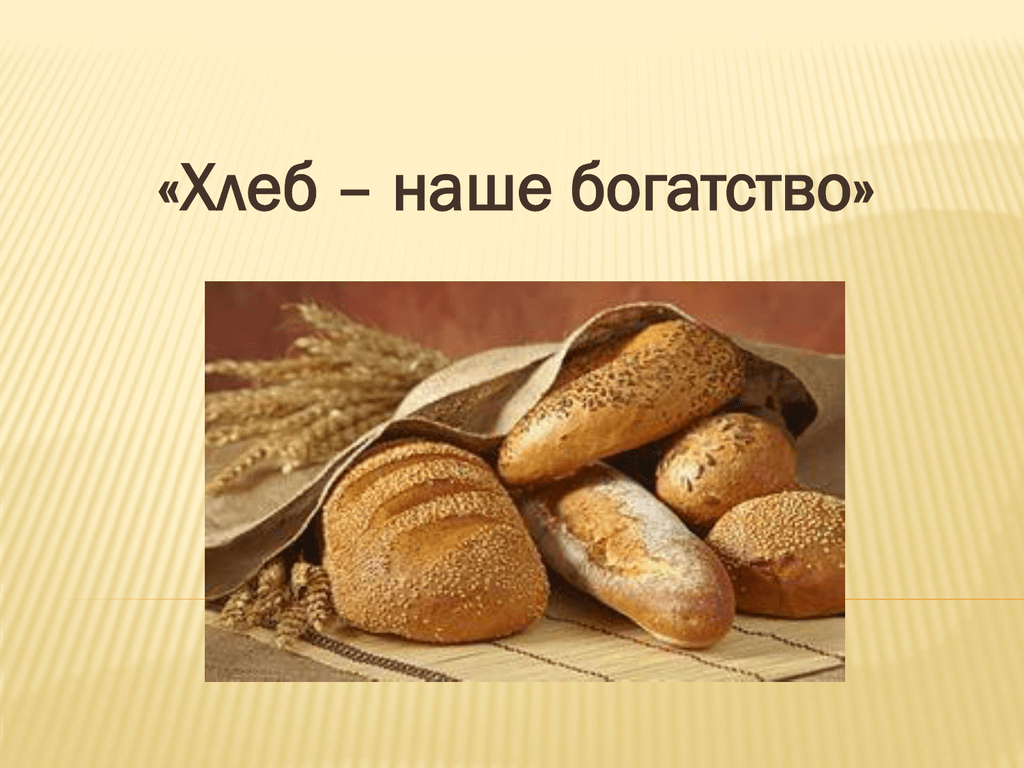 Познавательное развитиеСоставила: воспитатель УмароваМаинаВисирпашаевна2019 годЦель: сформировать у детей представление о значении хлеба.Задачи:Образовательные:закрепить знания детей о процессе выращивания хлеба;обратить внимание на содержание труда людей; закрепить название профессий - тракторист, комбайнер, хлебороб, мельник, пекарь;закрепить знания детей о хлебе, как о ценном пищевом продукте;формировать умения и навыки культуры еды.Развивающие:развивать выразительность речи, память, внимание,логическое мышление, любознательность;способствовать формированию мыслительных операций.Воспитательные: воспитывать у детей бережное отношение и уважение к хлебу,  к труду хлеборобов.Методы и приемы:наглядный – прием показа предметов, использование ИКТ;словесный – рассказ, художественное слово, объяснение;практический - анализ результатов;информативно – рецептивный -  рассматривание;игровой – отгадывание загадки, дидактические игры.Материалы: колосья, зерна, мука,хлебо - булочные изделии, сюжетные картинки, компьютер.Ход ООД:Воспитатель: Рорч1ами, лъимал!Жакъа нилъеца сундул х1акъалъулъ бицине бугеб лъазе ккани , дица т1амураб бицанк1оялъе жаваб  кьезе ккола нужеца. Г1енеккея, нуж к1вар кьун.«Ханжу буцун, цинги гирун,Почониб  лъун бежараб,Тамахаб,  ч1ег1ераб,  хъах1аб»  Столалда носоца жиб  къот1улеб. (чед).Воспитатель: Бит1араб буго, лъимал,  ц1одорал руго нуж! Гьеб ккола  чед.Нилъеца къойил щибаб кванида цадахъ кванала чед. Чед гьеч1они , квен т1аг1амабцин бук1унищ?Киг1ан лъик1аб, т1аг1амаб, гьуинаб квен квананиги  чед цадахъ гьеч1они, нилъ гьелда г1орц1уларо. Чадида гъорлъ  бук1уна чорхое х1ажатаб  витамин В . Чадица  лъик1 х1алт1изарула  нилъер бакьал, г1адазулнах щула гьабула.Гьоболлъухъ бач1уна  «гурга» (воспитатель):«Дун буго гурга,гурга,Цагъур лъухьун гьабураб,Ханжу ц1алк1ун гьабурабБетарахьалда буцарабПочониб лъун бежарабГорда лъун ц1орозабураб».«Гурга»: - Вай, лъимал, дун кибе ккараб?Лъимал:  ясли-ахалде.«Гурга»: - Дун гирун унеб бук1ана, гьале нужехъе ккана.Воспитатель: -Мун нижехъе заманалда щун буго,  жакъа нижеца бицине буго чадил х1акъалъулъ, дуе бокьилищ лъималазухъ г1енеккизе?«Гурга»: - Бокьила, ц1акъ бокьила.Воспитатель:- Лъимал, нужее бокьулищ  чед, пираник1, пирог, гор, хинк1, хъухъанчед?- Лъида лъалеб сундул гьабулеб чед, печенье, хинк1?Лъималазул жавабалВоспитатель: Рач1а , лъимал, нилъеца халгьабизин кинаб зах1матаб нухги тун, нилъер столалде щвараб бищун къиматаб ниг1мат, багьа  хирияб бог1оллъи - чед. «Гурга»: -  диеги ц1акъ бокьилаан, лъимал , дирго тарих лъазе.- Рази ругищ лъимал нуж  гьелда?Слайд1.Экраналда бихьизабила ролъул т1ор.Воспитатель:Лъида лъалеб гьаб щиб?Лъимер:  -Ролъул т1ор. Т1оралъул кисинир рахчун руго мугьал. Мугь ккола т1олабго жоялъул бет1ер, авал.Воспитатель:-  Х1алч1ахъад! Ц1одор! Бит1ун бицунеб буго!-  Лъимал, нужеда цебе бугеб сурк1аялда жаниб бугеб щиб?Лъимал:  - ролъул мугьал.Воспитатель: - кодоре росун,  хал гьабе гьел кинал ругел? Кьер кинаб бугеб?Лъимал:  - г1исинал, къвак1арал,меседил кьералъул, ц1вакарал.Воспитатель:   - Х1алч1ахъадал!  Бакъул недегьал ч1орал!- Щибаб могьода жаниб буго ч1ор, гьеб борч1изе ккани, хьон ракьулъе рехизе ккола. Слайд 2.Воспитатель: -Гьаб сураталда  щиб нужеда бихьулеб?-Хуриб т1орщел бекьизе лъица кумек гьабулеб?Лъимер:- Хур бекьула тракторалъ, хадуб хьон хьала. -Трактор бачуна трактористас.Воспитатель:-Х1алч1ахъад! Бакараб чирахъ мун эбелалъул!- Нилъер мугьазе щиб къвариг1унеб бижизе ккани?Лъимал: - Бакъуца канлъи кьола, ц1адаца лъим кьола.Слайд3. Ролъул хурВоспитатель: - Бакъуца канлъи кьола, ракь хинлъизабула, ц1адаца хур лъалъала , нилъер могьол ч1ор к1удияб г1ола . Гьезулги ч1ах1иял жанир ц1урал т1орал лъугьуна.Х1ухьбахъиялъул лазат.Ракьулъе хьон бортана ,Могьода т1ирщ к1анц1ана.Ц1адаца ракь лъалъана,Ч1ор к1одолъулеб бук1ана,Бакъул канлъи- хинлъиялде ц1абуц1анаКват1ич1ого т1оралде гьеб сверана.Слайд 4.Воспитатель: - Бижана нилъер ролъ, т1орода базе лъугьуна.  - Лъица кумек гьабулеб ролъ бак1аризе?Лъимал: - Комбайналъ. Воспитатель: -Комбайналда х1алт1улев чиясда ц1ар щиб?Лъимал:-  комбайнер.Воспитатель:  Комбайналъ лъилъула т1ор хуриса,  мугь ч1ехьола машинаялде. Машинаялъ ролъ щвезабула гьабихъе.Слайд5. Гьабигьанас ролъ ххенола, гьелъул лъугьуна ханжу.Гьабихъ х1алт1улев чиясда  щибилан нилъеца абулеб?Лъимал: -  Гьабигьан. (  Ханждал хал гьабизе т1амила.)Воспитатель:- Кинаб ханжу бугеб? (тамахаб, х1еренаб , хъах1аб, х1ург1адаб, щвазе бегьулеб).Жавабал кьуразе рецц- бакъ гьабила.Слайд 6.Воспитатель: Гьанже нилъ ина пекарнялде- Пекарнялда х1алт1улев чиясда ц1ар щиб?Лъимал: -  пекарь,корогьан.Воспитатель:- Корохъ щиб гьабулеб ханжуялъул?Лъимал:  - ханжу ц1алк1ун , г1ат буцун, корониб бежизе лъола.Х1ухьлае упражнение.«Киг1ан берцинаб мах1 бугеб чадил.»Х1ухьел босила маг1арзухъан,  мах1 сунт1ила ,киг1ан т1аг1амаб мах1 буго чадил:К1алдисан къват1ибе биччала х1ухьел (ф-ф-ф-ф) гьаракьги гьабулаго. (Лъимералъ ц1алила кеч1)«Огь, баркаман,  чадил мах1,Мун чорхолъ бессулеб куц!Чиясул рек!елъе мунЛъугьун унеб бигьаго»Воспитатель:  -К1вах1 тун г1емерал х1алт1ана г1адамал чед щвезе. Пекарнялдаса  чед уна тукабазде бичизе, школалде , ясли- ахазде уна т1аг1амаб хинаб,тамахаб чед. Гьанже бокьанаг1ан чед босизе рес буго тукабаздаса.  Цебе чед къанаг1ат гурони щолароан. Къоялъе цо кесек гурони кьолароан.- Кваналеб мехалъ рич1ч1и г1одобе инабизе бегьилищ? Лъималазул жавабал.Воспитатель:  -Г1одобе араб рич1ч1и мерхьине бегьиларо, бак1арун х1анч1азе, х1айваназе базе ккола.Чадил кесекалъул къимат гьабизе ккола.- Кванан хут1аралда щиб гьабилеб?Лъималазул жавабал.Воспитатель:  -  Чед ккола киналго  кванил ниг1матазул  бет1ер. Чадил адаб  рехарав халкъалъеги рихуна.-Лъимал,  рак1алде щвезаре кинаб профессиялъул г1адамаз г1езабулеб чед.Лъимал: тракторист, комбайнер, гьабигьан, корогьан, хурухъан.Къокъабиккун  лъималгун х1алт1и.Х1ай: «Чед кинаб бук1унеб?» (цо къокъа лъималазул)Гор гьабун лъималаз цоцахъе чед кьолаго абила кинаб гьеб бук1унеб.Гьуинаб, т1аг1амаб, тамахаб, мах1 берцинаб, бух1араб, хинаб, хъах1аб ч1ег1ераб,Х1ай: « Чадил гьарурал ниг1матал»   (цоги къокъа)Квер  квалун кинаб чадил ниг1мат лъазе.Х1ай:  «Т1оцебе щиб, хадуб щиб?» (цо къокъаялъ)(суратазул кумекалдалъун чед столалде щвезег1ан тараб нухлул тартиб ч1езабизе.)Воспитатель:- Ролъ г1езабизе хурухъанас кинал х1алт1аби гьарулел?Лъимал: - Бекьула, хьала, лъилъула.Воспитатель:-Бог1оллъидул х1урмат ккве, г1ат1ал адаб рехуге!Нужго г1орц1ун хут1араб рикъзи пасат гьабуге,Гьеб квине кват1ич1ого кколеблъи лъай ригьдаго!«Гурга»: - Жакъа нужехъ г1енеккун, дида лъана ,лъимал,  киг1ан г1емераб зах1мат бихьун, г1емерав чиясул г1ет1 т1ун  , дун к1убабае бежизе щун бук1араб. Баркала нужееги. Нуж ругоан ц1акъ ц1одорал, г1акъилал  лъимал .  Дица нужее сайигъат гьарила гьуинал, т1аг1амал чадил ниг1матал. Дун т1адбуссина к1убабахъе. Нужее къо- мех лъик1! Жегиги баккила нужехъе гьоболлъухъ.Воспитатель:-Жакъа щиб,  лъимал ,нужеда ц1ияб лъараб?-Бищунго щиб нужее бокьараб?-Чед г1езабизе бокьилищ нужее?-Лъимал, корогьанлъун рахъун , буцуялъул  нужеего хирияб  ниг1мат гьабизе бокьилищ нужее?  Лъималазул жавабал.Воспитателалъ занятиялда жавабал кьурал, ва лъик1 х1алт1арал лъималазе рецц-бакъ гьабила, баянги Воспитатель:Диеги жакъасеб занятие ц1акъ бокьана, ва разиго хут1ана нужедаса киназдасаго. (Воспитателалъ занятиялда жавабал кьурал, ва лъик1 х1алт1арал лъималазе рецц-бакъ гьабила) . Хадусеб занятиялда х1албихьила нилъеца гургаги , печеньеги, горги  гьабизе.